Important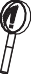 R-272M / R-372M 800 W / 900 W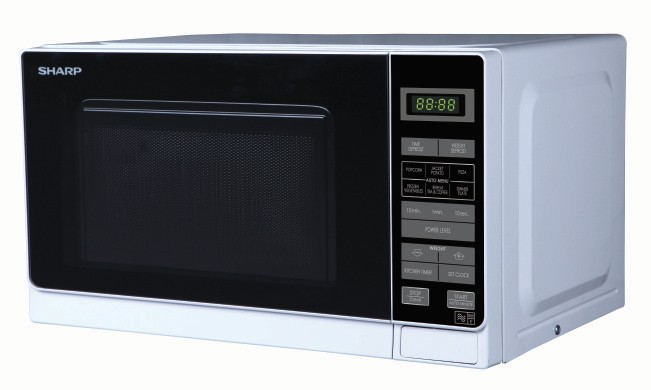 (IEC 60705)MICROWAVE OVEN OPERATION MANUAL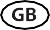 This operation manual contains important information which you should read carefully before using your microwave oven.IMPORTANT: There may be a serious risk to health if this operation manual is not followed or if the oven is modified so that it operates with the door open.Information on Disposal for Users (private households)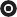 In the European UnionAttention: If you want to dispose of this equipment, please do not use the ordinary dust bin!Used electrical and electronic equipment must be treated separately and in accordance with legislation that requires proper treatment, recovery and recycling of used electrical and electronic equipment.Following the implementation by members states private households within the EU states may return their used electrical and electronic equipment to designated collection facilities free of charge*.In some countries* your local retailer may also take back your old product free of charge if you purchase a similar new one.*) Please contact your local authority for further details.If your used electrical or electronic equipment has batteries or accumulators, please dispose of these separately beforehand according to local requirements.By disposing of this product correctly you will help ensure that the waste undergoes the necessary treatment, recovery and recycling and thus prevent potential negative effects on the environment and human health which could otherwise arise due to inappropriate waste handling.In other Countries outside the EUIf you wish to discard this product, please contact your local authorities and ask for the correct method of disposal.For Switzerland: Used electrical or electronic equipment can be returned free of charge to the dealer, even if you don't purchase a new product. Further collection facilities are listed on the homepage of www.swico.ch or www.sens.ch.Information on Disposal for Business Users.In the European UnionIf the product is used for business purposes and you want to discard it:Please contact your SHARP dealer who will inform you about the take-back of the product. You might be charged for the costs arising from take-back and recycling. Small products (and small amounts) might be taken back by your local collection facilities.For Spain: Please contact the established collection system or your local authority for take-back of your used products.In other Countries outside the EUIf you wish to discard of this product, please contact your local authorities and ask for the correct method of disposal.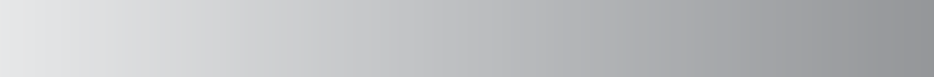 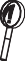 Operation manualINFORMATION ON PROPER DISPOSAL	1CONTENTS	2SPECIFICATIONS	2HEATING CATEGORY	3HOW YOUR OVEN WORKS	3OVEN AND ACCESSORIES	4CONTROL PANEL	5IMPORTANT SAFETY INSTRUCTIONS	6-8INSTALLATION	8BEFORE OPERATION	8SETTING THE CLOCK	9MICROWAVE POWER LEVEL	9MANUAL OPERATION	10MICROWAVE COOKING	10OTHER CONVENIENT FUNCTIONS	11REHEATING ADVICE	12DEFROSTING ADVICE	13TIME DEFROST AND WEIGHT DEFROST OPERATION	14AUTO MENU OPERATION	14AUTO MENU CHART	15SUITABLE OVENWARE	16CARE AND CLEANING	17TROUBLESHOOTING	18TO REPLACE THE MAINS PLUG	19CALLING FOR SERVICE	19GUARANTEE	20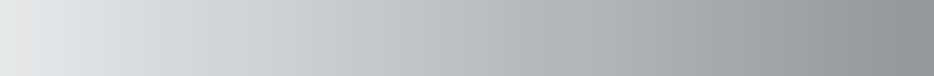 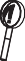 *  This Product fulfils the requirement of the European standard EN55011.In conformity with this standard, this product is classified as group 2 class B equipment.Group 2 means that the equipment intentionally generates radio-frequency energy in the form of electromagnetic radiation for the heat treatment of food.Class B equipment means that the equipment is suitable to be used in domestic establishments.** Internal capacity is calculated by measuring maximum width, depth and height. Actual capacity for holding food is less.AS PART OF A POLICY OF CONTINUOUS IMPROVEMENT, WE RESERVE THE RIGHT TO ALTER DESIGN AND SPECIFICATIONS WITHOUT NOTICE.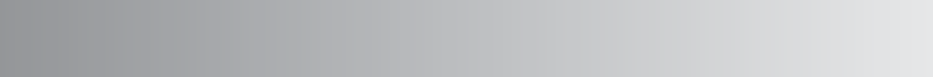 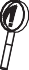 Microwave Symbol.Microwave Symbol.Microwave output power in Watts (based on international (IEC 60705) standard).Letter representing the oven heating category.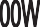 Microwave output power in Watts (based on international (IEC 60705) standard).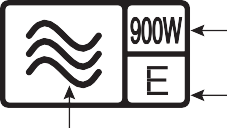 Letter representing the oven heating category.The heating category (a letter A to E) developed by MAFF (Ministry of Agriculture, Fisheries and Food) with microwave oven and food manufacturers indicates the ability of the oven to heat small quantities of food (up to 500g [ I lb 2oz]). It does not represent the general performance of the oven.Food packs carry cooking instructions for heating categories A to E. Follow instructions for the letter corresponding to the oven's heating category. The higher the output power and heating category of the oven the less heating time is required as shown opposit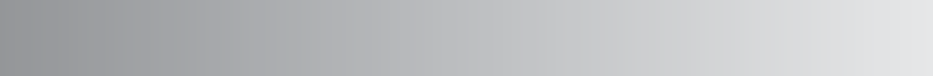 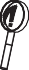 Microwaves are energy waves, similar to those used for TV and radio signals.Electrical energy is converted into microwave energy, which is directed into the oven cavity via a waveguide. To prevent food and grease entering the wave guide it is protected by the waveguide cover.Microwaves cannot pass through metal, because of this the oven cavity is made of metal and there is a fine metal mesh on the door. During cooking the microwaves bounce off the sides of the oven cavity at random.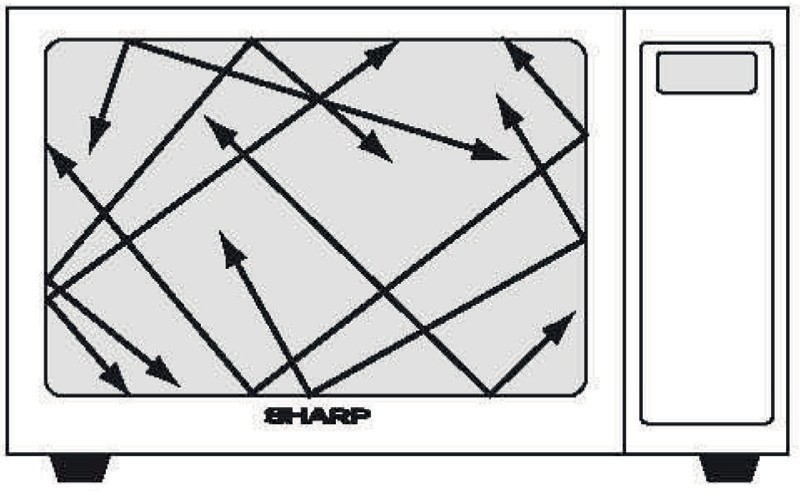 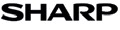 Microwaves will pass through certain materials, such as glass and plastic, to heat the food. (See' Suitable Cookware' on page GB-16).Water, sugar and fat in food absorb microwaves which cause them to vibrate. This creates heat by friction, in the same way your hands get warm when you rub them together.The outer areas of the food are heated by the microwave energy, then the heat moves to the centre by conduction, as it does in conventional cooking. It is important to turn, rearrange or stir food to ensure even heating.Once cooking is complete, the oven automatically stops producing microwaves.Standing time is necessary after cooking, as it enables the heat to disperse equally throughout the food.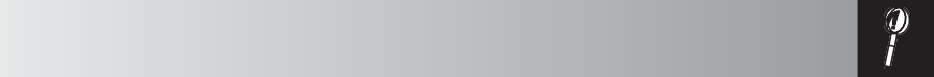 1 2	3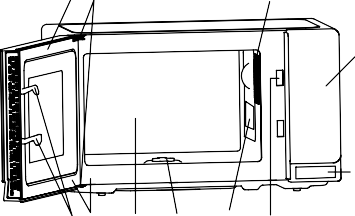 OVEN1.  Door5	2.  Door hingesOven lampWaveguide cover (DO NOT REMOVE)Control panelCoupling14	7.  Door latchesOven cavity10 98	6	4	711Door seals and sealing surfacesDoor safety latchesVentilation openings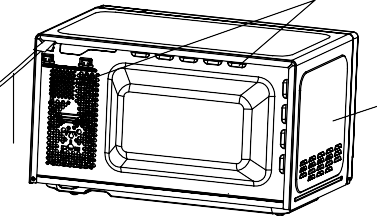 Outer cabinetPower supply cordDoor opening button12Hub (inside)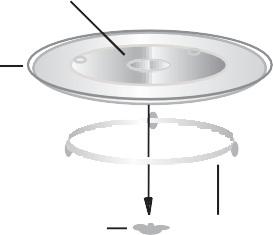 Turntable(glass)17. Coupling	16. Turntable supportACCESSORIES:Check to make sure the following accessories are provided:(15) Turntable (16) Turntable support (17) Coupling Place the turntable support in the centre of the oven floor so that it can freely rotate around the coupling. Then place the turntable on to the turntable support so that it locates firmly into the coupling.To avoid turntable damage, ensure dishes and containers are lifted clear of the turntable rim when removing them from the oven.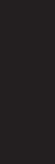 NOTE: When you order accessories, please mention two items: part name and model name to your dealer or SHARP authorised service agent.NOTES:The waveguide cover is fragile. Care should be taken when cleaning inside the oven to ensure that it is not damaged.Always operate the oven with the turntable and turntable support fitted correctly. This promotes thorough, even cooking. A badly fitted turntable may rattle, may not rotate properly and could cause damage to the oven.All food and containers of food are always placed on the turntable for cooking.The turntable rotates clockwise or anti-clockwise. The rotary direction may change each time you start the oven. This does not affect cooking performance.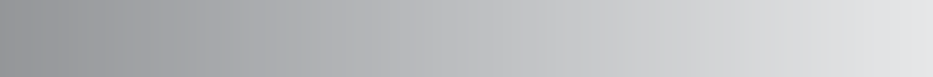 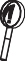 DIGITAL DISPLAYWEIGHT DEFROST key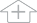 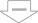 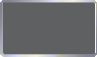 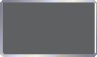 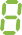 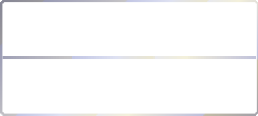 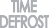 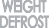 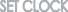 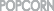 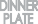 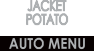 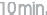 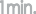 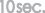 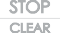 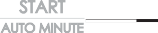 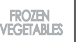 TIME DEFROST keyAUTO MENU keysPopcorn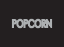 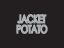 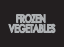 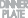 1	Jacket PotatoPizzaFrozen Vegetables3	2BeverageDinner PlateTIME keysPOWER LEVEL key:Press to select microwave power level.WEIGHT keys (up and down)8.  KITCHEN TIMER keyPress to use as a minute timer, or to6	programme standing time.SET CLOCK keySTART/AUTO MINUTE key7STOP/CLEAR key8	911	10IMPORTANT SAFETY INSTRUCTIONS: READ CAREFULLY AND KEEP FOR FUTURE REFERENCETo avoid the danger of fire.See the corresponding hints in operation manual.To avoid the possibility of injuryThis oven is designed to be used on a countertop only. It is not designed to be built into a kitchen unit. Do not place the oven in a cabinet.The electrical outlet must be readily accessible so that the unit can be unplugged easily in an emergency.The AC power supply must be 230-240V, 50Hz, with a minimum 10A distribution line fuse, or a minimum 10A distribution circuit breaker.A separate circuit serving only this appliance should be provided.Do not place the oven in areas where heat is generated. For example, close to a conventional oven.Do not install the oven in an area of high humidity or where moisture may collect.Do not store or use the oven outdoors.Do not operate the oven with the door open or alter the door safety latches in any way.Do not operate the oven if there is an object between the door seals and sealing surfaces.Do not place flammable materials near the oven or ventilation openings.Do not block the ventilation openings.Remove all metallic seals, wire twists, etc., from food and food packages. Arcing on metallic surfaces may cause a fire.Do not use the microwave oven to heat oil for deep frying. The temperature cannot be controlled and the oil may catch fire.To make popcorn, use only special microwave popcorn makers.Do not store food or any other items inside the oven. Check the settings after you start the oven to ensure the oven is operating as desired.To avoid overheating and fire, special care must be taken when cooking or reheating foods with a high sugar or fat content, for example, Sausage rolls, Pies or Christmas pudding.Individuals with PACEMAKERS should check with their doctor or the manufacturer of the pacemaker for precautions regarding microwave ovens.To avoid the possibility of electric shockUnder no circumstances should you remove the outer cabinet.Never spill or insert any objects into the door lock openings or ventilation openings. In the event of a spill, turn off and unplug the oven immediately, and call an authorised SHARP service agent.Do not immerse the power supply cord or plug in water or any other liquid.Do not let the power supply cord hang over the edge of a table or work surface.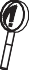 Keep the power supply cord away from heated surfaces, including the rear of the oven.Do not attempt to replace the oven lamp yourself or allow anyone who is not an electrician authorised by SHARP to do so. If the oven lamp fails, please consult your dealer or an authorised SHARP service agent.If the power supply cord of this appliance is damaged, it must be replaced with a special cord.The exchange must be made by an authorised SHARP service agent.To avoid the possibility of explosion and sudden boiling:Never use sealed containers. Remove seals and lids before use. Sealed containers can explode due to a build up of pressure even after the oven has been turned off. Take care when microwaving liquids. Use a wide mouthed container to allow bubbles to escape.Always open containers, popcorn makers, oven cooking bags, etc., away from the face and hands to avoid steam burns and eruption of boiling.The temperature of the container is not always a true indication of the temperature of the food or drink; always check the food temperature.Always stand back from the oven door when opening it to avoid burns from escaping steam and heat.Slice stuffed baked foods after heating to release steam and avoid burns.Keep children away from the door to prevent them burning themselves.To avoid misuse by childrenTo prevent sudden eruption of boiling liquid andpossible scalding:Do not use excessive amount of cooking time.Stir liquid prior to heating/reheating.It is advisable to insert a glass rod or similar utensil (not metal) into the liquid whilst reheating.Let the liquid stand for at least 20 seconds in the ovenat the end of cooking time to prevent delayed eruptive boiling.Pierce the skin of such foods as potatoes, sausages and fruit before cooking, or they may explode.To avoid the possibility of burnsUse pot holders or oven gloves when removing food from the oven to prevent burns.Do not lean or swing on the oven door. Do not play with the oven or use it as a toy.Children should be taught all important safety instructions: use of pot holders, careful removal of food coverings; paying special attention to packaging (e.g. self-heating materials) designed to make food crisp, as they may be extra hot.Other warningsNever modify the oven in any way.Do not move the oven while it is in operation.This oven is for home food preparation only and may only be used for cooking food. It is not suitable for commercial or laboratory use.To promote trouble-free use of your oven and avoid damage.Never operate the oven when it is empty. When using a browning dish or self-heating material, always place a heat-resistant insulator such as a porcelain plate under it to prevent damage to the turntable and turntable support due to heat stress. The preheating time specified in the dishes instructions must not be exceeded.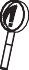 Do not use metal utensils, which reflect microwaves and may cause electrical arcing. Do not put cans in the oven.Use only the turntable and the turntable support designed for this oven. Do not operate the oven without the turntable.To prevent the turntable from breaking:Before cleaning the turntable with water, leave the turntable to cool.Do not put hot foods or hot utensils on a cold turntable.Do not put cold foods or cold utensils on a hot turntable.Do not place anything on the outer cabinet during operation.NOTE:If you are unsure how to connect your oven, please consult an authorised, qualified electrician.Neither the manufacturer nor the dealer can accept any liability for damage to the oven or personal injury resulting from failure to observe the correct electrical connection procedure.Water vapour or drops may occasionally form on the oven walls or around the door seals and sealing surfaces. This is a normal occurrence and is not an indication of microwave leakage or a malfunction.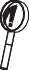 Remove all packing materials from the inside of the oven cavity.Check the oven carefully for any signs of damage.Place oven on a secure, level surface, strong enough to take the oven weight, plus the heaviest item likely to be cooked in the oven. Do not place the oven in a cabinet.Select a level surface that provides enough open space for the intake and/or outlet vents.The rear surface of appliance shall be placed against a wall.A minimum space of 7.5 cm is required between the oven and any adjacent walls. One side must have open space.Leave a minimum space of 30 cm above the oven.Do not remove the feet from the bottom of the oven.Blocking the intake and/or outlet openings can damage the oven.Place the oven as far away from radios and TV's as possible. Operation of the microwave oven may cause interference to your radio or TV reception.30 cmOpen space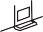 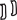 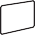 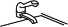 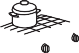 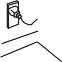 7.5 cmSecurely connect the plug of the oven to a standard earthed (grounded) household electrical outlet.WARNING: Do not place the oven where heat, moisture or high humidity are generated, (for example, near or above a conventional oven) or near combustible materials (for example, soft furnishings).Do not block or obstruct air vent openings. Do not place objects on top of the oven.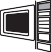 Plug in the oven. The oven display will display: “0:00”, an audible signal will sound once. This model has a clock function and the oven uses less than 1.0 W in stand by mode.To set the clock, see next page.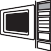 Your oven has a 24 hour clock mode.Press the SET CLOCK key  once and “0:00” will flash.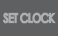 Press the time keys and enter the current time. Enter the hours by pressing the 10 min. key and enter the minutes by pressing the 1 min. and 10 sec. keys.Press the SET CLOCK key  to finish clock setting.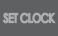 NOTES:If the clock is set, when cooking is complete, the display will show the correct time of day. If the clock has not been set, the display will only show “0:00” when cooking is complete.To check the time of day during a cooking process, press SET CLOCK key and the LED will display the time ofday for 2-3 seconds. This does not affect the cooking process.In the process of clock setting, if the STOP/CLEAR key is pressed or if there is no operation within 1 minute, the oven will go back to the former setting.If the electrical power supply to your microwave oven is interrupted, the display will intermittently show “0:00” - after the power is reinstated. If this occurs during cooking, the programme will be erased. The time of day will also be erased.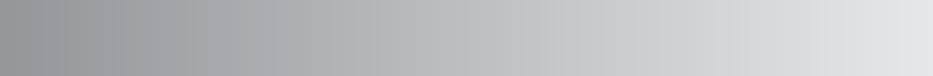 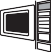 Your oven has 11 power levels, as shown.To change the power level for cooking, press the POWER LEVEL key until the display indicates the desired level. Press the START key to start the oven.To check the power level during cooking, press the POWER LEVEL key. As long as your finger is pressing the POWER LEVEL key the power level will be displayed. The oven continues to count down although the displaywill show the power level.If “0P” is selected, the oven will work with the fan but no power. You can use this level to remove the odour.Generally the following recommendations apply:100P/ 90P - (HIGH) used for fast cooking or reheating 60P/ 50P - (MEDIUM) for dense foods which require ae.g. for casseroles, hot beverages, vegetables etc.	long cooking time when cooked conventionally, e.g.80P/ 70P - (MEDIUM HIGH) used for longer cooking of beef casserole, it is advisable to use this power setting dense foods such as roast joints, meat loaf and plated to ensure the meat will be tender.meals, also for sensitive dishes such as sponge cakes. 40P/ 30P - (MEDIUM LOW) to defrost, select thisAt this reduced setting, the food will cook evenly power setting, to ensure that the dish defrosts evenly.without over cooking at the sides.This setting is also ideal for simmering rice, pasta, dumplings and cooking egg custard.20P/ 10P - (LOW) For gentle defrosting, e.g. creamgateaux or pastry.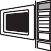 Opening the door:To open the oven door, push the door opening button.Starting the oven:Prepare and place food in a suitable container onto the turntable or place directly onto the turntable. Close the door and press the START/AUTO MINUTE key after selecting the desired cooking mode.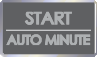 Once the cooking programme has been set and the START/AUTO MINUTE key is not pressed in 1 minute, the setting will be cancelled.The START/AUTO MINUTE key must be pressed to continue cooking if the door is opened duringcooking. The audible signal sounds once by efficient press, inefficient press will be no response. Use the STOP/CLEAR key to:Erase a mistake during programming.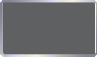 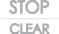 Stop the oven temporarily during cooking.Cancel a programme during cooking, press the STOP/CLEAR key twice.To set and to cancel the child lock (refer to page GB-11).Your oven can be programmed for up 99 minutes 50 seconds (99.50).MANUAL COOKING/ MANUAL DEFROSTINGEnter the cooking time and use microwave power levels 100P to 10P to cook or defrost (refer to page GB-9).Stir or turn the food, where possible, 2 - 3 times during cooking.After cooking, cover the food and leave to stand, where recommended.After defrosting, cover the food in foil and leave to stand until thoroughly defrosted.Example:To cook 2 minutes and 30 seconds on 70% microwave power.1. Input the power level by pressing 2. Enter the cooking time by	3. Press the START/AUTO MINUTE keythe POWER LEVEL key 4 times for 70 P.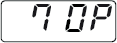 pressing the 1 min. key twice and then the 10 sec. key 3 times.to start the timer.(The display will count down through the set cooking/defrosting time.)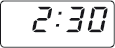 NOTE:When the oven starts, the oven lamp will light and the turntable will rotate clockwise or anticlockwise.If the door is opened during cooking/defrosting to stir or to turn over food, the cooking time on the display stops automatically. The cooking/ defrosting time starts to count down again when the door is closed and the START/AUTO MINUTE key is pressed.When cooking/defrosting is complete, open the door or press STOP/CLEAR key and the time of day will reappear on the display, if the clock has been set.If you wish to know the power level during cooking, press the POWER LEVEL key. As long as your finger is touching the POWER LEVEL key, the power level will be displayed.IMPORTANT:Close the door after cooking / defrosting. Please note that the light will remain on when the door is open, this is for safety reasons to remind you to close the door.If you cook the food over the standard time with only 100P, the power of the oven will lower automatically to avoid overheating. (The microwave power level will be reduced).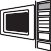 SEQUENCE COOKINGThis function allows you to cook using up to 2 different stages which can include manual cooking time and mode and /or time defrost as well as weight defrost function. Once programmed there is no need to interfere with the cooking operation as the oven will automatically move onto the next stage. The audible signal will sound once after the first stage. If one stage is defrosting, it should be in the first stage.Note: Auto menu cannot be set as one of the multiple sequences.Example: If you want to defrost the food for 5 minutes, then to cook with 80P microwave power for 7 minutes. The steps are as follows:Press the TIME DEFROST key once, in the LED display will appear dEF2.Enter the cooking time by pressing the 1 min. key 5 times.Input the power level (80P) by pressing the POWER LEVEL key 3 times.Enter the cooking time by pressing the 1 min. key 7 times.Press the START/AUTO MINUTE key once to start cooking.AUTO MINUTE FUNCTIONThe START/AUTO MINUTE key allows you to operate the two following functions:Direct startYou can directly start cooking on 100P microwave power level for 1 minute by pressing the AUTO MINUTE key.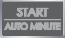 Extend the cooking timeYou can extend the cooking time during manual cooking, time defrost and auto menu operation in multiples of 1 minute if the START/AUTO MINUTE key is pressed while the oven is in operation. During the weight defrost, the cooking time cannot be increased by pressing START/AUTO MINUTE key.NOTE: The cooking time may be extended to a maximum of 99 minutes 50 seconds.KITCHEN TIMER FUNCTION :You can use the kitchen timer for timing where microwave cooking is not involved for example to time boiled eggs cooked on conventional hob or to monitor the standing time for cooked/defrosted food.Example:To set the timer for 5 minutes.Press the KITCHENEnter the desired time 3. Press the START/Check the display.TIMER key once.by pressing the 1 min.key 5 times.AUTO MINUTE keyto start the timer.(The display will count down through the set cooking/ defrosting time.)When the timer time arrives, the audible signal will sound 5 times and the LED will display the time of day.You can enter any time up to 99 minutes 50 seconds. To cancel the KITCHEN TIMER whilst counting down, sim- ply press the STOP/CLEAR key.NOTE: The KITCHEN TIMER function cannot be used whilst cooking.CHILD LOCK:Use to prevent unsupervised operation of the oven by children.To set the CHILD LOCK:Press and hold the STOP/CLEAR key for 3 seconds until a long a beep sounds. The display will show: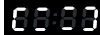 To cancel the CHILD LOCK:Press and hold the STOP/CLEAR key for 3 seconds until a long beep sounds.For the reheating of foods, follow the advice and guidelines below to ensure food is thoroughly reheated before serving.To achieve the best results when reheating, select a suitable microwave power level appropriate to the type of food. e.g. A bowl of vegetables can be reheated using 100%, while a lasagne which contains ingredients that cannot be stirred, should be reheated using 50%.NOTES:Remove food from foil or metal containers before reheating.Reheating times will be affected by the shape, depth, quantity and temperature of food together with the size, shape and material of the container.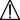 To avoid overheating and fire, special care must be taken when reheating foods with a high sugar or fat content,e.g. mince pies or Christmas pudding.Never heat oil or fat for deep frying as this may lead to overheating and fire.Canned potatoes should not be heated in the microwave oven, follow the manufacturer's instructions on the can.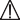 Defrosting food using your microwave oven is the quickest method of all.It is a simple proccess but the following instructions are essential to ensure the food is thoroughly defrosted.NOTES:Remove all packaging and wrapping before defrosting.To defrost food, use microwave power levels 30% or 10%.TIME DEFROSTThis function quickly defrosts food while enabling you to choose a suitable defrost period, depending on the food type. Follow the example below for details on how to operate this function. The time range is 0:10 – 99:50.Example: To defrost the food for 10 minutes.1. Select the menu required by pressing the TIME 2. Enter the cooking time by	3. Press the START/AUTO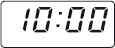 DEFROST key once.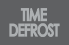 x1, the display will show:pressing the 10 min. key once.MINUTE key to start cooking.Notes for Time Defrost:After cooking the audible signal will sound five times and the LED will display the time of day, if the clock has been set. If the clock has not been set, the display will only show “0:00” when cooking is complete.The preset microwave power level is 30P and can not be changed.WEIGHT DEFROSTThe microwave oven is pre-programmed with a time and power level so that the following food is defrosted easily: Pork, beef and chicken. The weight range for this food is from 0.1kg – 2g in 0.1kg steps.Follow the example below for details on how to operate these functions.Example : To defrost a meat joint weighing 1.2kg using WEIGHT DEFROST. Place the meat in a flan dish or microwave oven defrost rack on the turntable.1. Select the menu required by pressing 2. Enter the weight by pressing the	3. Press the START/the WEIGHT DEFROST key once. x1,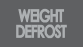 the display will show:Frozen foods are defrosted from -18°C.NOTES FOR WEIGHT DEFROST:WEIGHT keys until the desired weight is displayed., display: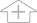 AUTO MINUTE key to start cooking.(The display will count down through defrosting time)Before freezing foods, ensure food is fresh and of good quality.Food weight should be rounded up to the nearest 0.1kg, for example, 0.65kg to 0.7kg.If necessary, shield small areas of meat or poultry with flat pieces of aluminium foil. This will prevent areas from becoming warm during defrosting. Ensure the foil does not touch the oven walls.The AUTO MENU keys automatically work out the correct cooking mode and cooking of the foods (details on page GB-5 and GB-15). Follow the example below for details on how to operate this function.Example: To cook two jacket potatoes (0.46kg) by using the AUTO MENU function.1. Select the required menu by pressing 2. Press WEIGHT UP/DOWN keys or	3. Press the START/AUTOthe Jacket Potato key once. x1,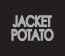 the display will show:NOTES:continue to press the Jacket Potato key to choose the required number of potatoes (up to 3).x1, display: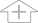 MINUTE key to start cooking.(The display will count down through defrosting time)The weight or quantity of the food can be input by pressing the WEIGHT UP/DOWN keys until the desired weight/quantity is displayed. Enter the weight of the food only. Do not include the weight of the container.For food weighing more or less than the weights/quantities given in the AUTO MENU chart on page GB-15 cook by manual operation.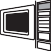 Notes:The final temperature will vary according to the initial food temperature. Check food is piping hot after cooking. If necessary, you can extend the cooking manually.The results when using auto cook depend on variances such as the shape and size of the food and your personal preference as regards cooking results. If you are not satisfied with the programmed result, please adjust the cooking time to match your requirement.Important Information about Microwave Popcorn Feature: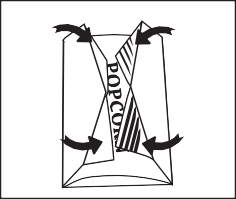 When selecting 0.1kg grams of popcorn, it is suggested that you fold down a triangle on each corner of the bag before cooking.Refer to the picture on the right.If/When the popcorn bag expands and no longer rotates properly, please press STOP/CLEAR key once and open the oven door and adjust the bag position to ensure even cooking.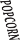 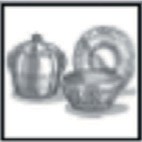 To cook/defrost food in a microwave oven, the microwave energy must be able to pass through the container to penetrate the food. Therefore it is important to choose suitable cookware.Round/oval dishes are preferable to square/oblong ones, as the food in the corners tends to overcook. A variety of cookware can be used as listed below.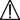 CAUTION: DO NOT USE COMMERCIAL OVEN 2. Make sure that mild soap or water does notCLEANERS, STEAM CLEANERS, ABR ASIVE, penetrate the small vents in the walls which mayHARSH CLEANERS, ANY THAT CONTAIN SODIUM cause damage to the oven.HYDROXIDE OR SCOURING PADS ON ANY PART OF YOUR MICROWAVE OVEN.Do not use spray type cleaners on the oven interior. Keep the waveguide cover clean at all times.CLEAN THE OVEN AT REGULAR INTERVALS AND The waveguide cover is constructed from a fragileREMOVE ANY FOOD DEPOSITS - Keep the oven material and should be cleaned with care (follow theclean, or the oven could lead to a deterioration of the surface. This could adversely affect the life of the appliance and possibly result in a hazardous situation.Oven exteriorThe outside of your oven can be cleaned easily with mild soap and water. Make sure the soap is wiped off with a moist cloth, and dry the exterior with a soft towel.Control panelOpen the door before cleaning to de-activate the control panel. Care should be taken in cleaning the control panel. Using a cloth dampened with water only, gently wipe the panel until it becomes clean.Avoid using excessive amounts of water. Do not use any sort of chemical or abrasive cleaner.Oven InteriorFor cleaning, wipe any splatters or spills with a soft damp cloth or sponge after each use while the oven is still warm. For heavier spills, use a mild soap and wipe several times with a damp cloth until all residues are removed. Do not remove the waveguide cover.cleaning instructions above).NOTE: Excessive soaking may cause disintegration of the waveguide cover.The waveguide cover is a consumable part and without regular cleaning, will need to be replaced.Turntable and Turntable supportRemove the turntable and turntable support from the oven.Wash the turntable and turntable support in mild soapy water. Dry with a soft cloth. Both the turntable and the turntable support are dishwasher safe.DoorTo remove all trace of dirt, regularly clean both sides of the door, the door seals and adjacent parts with a soft, damp cloth. Do not use abrasive cleaner.NOTE: A steam cleaner should not be used.Cleaning tip - For easier cleaning of your oven:Place half a lemon in a bowl, add 300ml (1/2 pint) water and heat on 100% for 10 -12 minutes. Wipe the oven clean using a soft, dry cloth.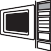 Keep the power supply cord away from heated surface. If you think the oven is not working properly there are some simple checks you can carry out yourself before calling an engineer. This will help prevent unnecessary service calls if the fault is something simple.Follow this simple check below: Place half a cup of water on the turntable and close the door. Programme the oven to cook for I minute using 100% microwave power.Does the oven lamp come on when it is cooking?Does the turntable rotate?Does the cooling fan work? (Check by placing your hand above the air vent openings.)After I minute does the audible signal sound?Is the water in the cup hot?After 3 minutes, does the grill heating element become red?If you answer "NO" to any question first check that the oven is plugged in properly and the fuse has not blown. If there is no fault with either, check against the troubleshooting chart below.The door seal stops microwave leakage during oven operation, but does not form an airtight seal. It is normal to see drops of water, light or feel warm air around the oven door. Food with a high moisture content will release steam and cause condensation inside the door which may drip from the oven.Repairs and Modifications: Do not attempt tooperate the oven if it is not working properly.Outer Cabinet & Lamp Access: Never remove the outer cabinet. This is very dangerous due to high voltage parts inside which must never be touched, as this could be fatal.Your oven is not fitted with a lamp access cover. If the lamp fails, do not attempt to replace the lamp yourself, call a SHARP approved service facility.TROUBLESHOOTING CHART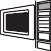 The wires in the mains cable are colour coded as shown:Green and yellow stripes = EARTHBlue	= NEUTRALBrown	= LIVEAs the colours in the mains lead of your oven may not correspond with the coloured marking identifying the terminals in your plug, connect the wires as described:The green and yellow wire to the plug terminal marked E or   or coloured green or coloured green and yellow.The blue wire to the plug terminal marked N orcoloured black or coloured blue.The brown wire to the plug terminal marked L orcoloured red or coloured brown.Make sure the terminal screws are tight and the cable is held securely by the cable grip where it enters the plug.Like most appliances in your home, your oven must be connected to a single phase 230-240V, 50Hz alternating current supply.If you do not make the proper electrical connections you might damage the oven or injure yourself. Neither SHARP nor the supplier will be liable if this happens.If you are unable to resolve a problem using the checks covered on the last few pages, do not attempt to service this microwave oven yourself.Contact the dealer or supplier from whom the oven was purchased in order to obtain service. Where this is not possible, please contact the SHARP Customer Information Centre. Telephone: 0845 888 8112 (office hours).For general information and assistance with oven queries, please contact ourCustomer Information Centre:U.K.: 0845 888 8112 (office hours)Ireland: 01 676 0648 (office hours)Website: www.sharp.co.uk/customersupportReplacement accessories may be obtained from our main parts distributor: Wizard DistributorsReplacement accessories may be obtained from our main parts distributor: Wizard Distributors Telephone: 0161 428 3263Sharp Electronics (UK) Ltd. ("Sharp") guarantees that for a period of 12 months from the date of purchase the enclosed product will be free from defects in materials and workmanship. Sharp agrees to provide for the repair or, at its option, the replacement of a defective product. Sharp reserves the right to replace defective parts, or the product, with new or refurbished items. Items that are replaced become the property of Sharp.To benefit from this guarantee, any fault that occurs must be notified to Sharp, or its appointed Service Facility, within one year from the date the product was purchased. Proof of purchase, such as a receipt or invoice, must be provided.If the product is exchanged, the replacement shall be covered by the unexpired portion of the original guarantee. In the unlikely event of your microwave requiring repair, please contact your supplier for advice in the first instance. If this is not possible contact the Help line on 0845 888 8112 or go to www.sharp. co.uk/support.This guarantee shall only apply to faults that are due to inferior workmanship or materials. It does not cover faults or damage caused by accident, misuse, fair wear and tear, neglect, tampering with the product, or repair other than by a Service Facility appointed by Sharp.The product is intended for private domestic use only. The guarantee will not apply if the product is used in the course of a business, trade or profession.The guarantee does not cover:Glass/ceramic turntables, as they can be damaged by handling/cleaning methods.Faults resulting from inadequate cleaning. Regular cleaning is required to prevent a build up of food residue that can also affect the performance of the product.Carriage costs to or from the repair centre.No person has any authority to vary the terms or conditions of this guarantee.This guarantee is offered as an additional benefit to your statutory rights, and does not affect these rights in any way.You may not transfer your rights or obligations under this warranty to anyone else.If you have any difficulty operating the product, or would like information on other Sharp products, please telephone the Sharp Customer Information Centre on the number given below.Sharp Customer Information CentreWebsite: www.sharp.co.uk/customersupportTelephone: 0845 888 8112 (01 676 0648 in Southern Ireland)Sharp Electronics (UK) Ltd is a company registered in England under number 965877 whose registered office is at4 Furzeground Way, Stockley Park, Uxbridge, Middlesex, UBI I I EZ.Sharp Electronics (U.K.) LtdLONDON, U. K.U.K.: 0845 888 8112 (OFFICE HOURS)IRELAND: 01 676 0648 (OFFICE HOURS)WEBSITE: HTTP://WWW.SHARP.CO.UK/SUPPORTPrinted in China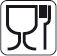 Model name:R-272MR-372MAC Line Voltage: 230-240V, 50 Hz single phase: 230-240V, 50 Hz single phaseDistribution line fuse/circuit breaker: 10 A: 10 AAC Power required:	Microwave: 1270 W: 1450 WOutput power:	Microwave: 800 W: 900 WOff Mode (Energy Save Mode): less than 1.0 W: less than 1.0 WMicrowave Frequency: 2450 MHz*: 2450 MHz*Outside Dimensions (W) x (H) x (D) mm: 439.5 x 257.8 x 358.5: 513.0 x 306.2 x 429.5Cavity Dimensions (W) x (H) x (D)** mm: 306.0 x 208.2 x 306.6: 330.0 x 208.0 x 369.0Oven Capacity: 20 litres**: 25 litres**Turntable: ø 255 mm: ø 315 mmWeight: approx. 10.90 kg: approx. 14.85 kgOven lamp: 25 W/240V: 25 W/240VOVEN OUTPUT POWERLess heating time required 600 700 800 900 1000 WattsMore heating time requiredOVEN OUTPUT CATEGORYLess heating time required A B C D EMore heating time requiredCooking ModeStandard timeMicrowave 100P30 minutesPlated mealsRemove any poultry or meat portions, reheat these separately, see below.Place smaller items of food to the centre of the plate, larger and thicker foods to the edge. Cover with vented microwave cling film and reheat on 50%, stir/rearrange halfway through reheating.NOTE: Ensure the food is thoroughly reheated before serving.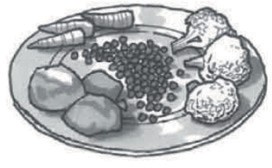 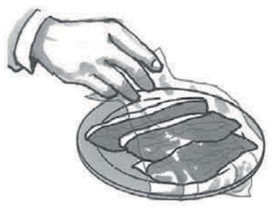 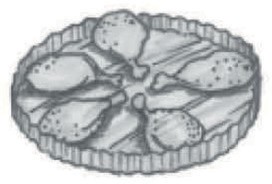 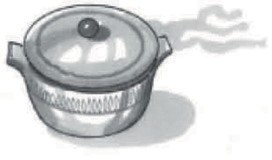 Sliced meatCover with vented microwave cling film and reheat on 50%. Rearrange at least once to ensure even reheating.NOTE: Ensure the meat is thoroughly reheated before serving.Poultry portionsPlace thickest parts of the portions to the outside of the dish, cover with vented microwave cling film and reheat on 70%.Turn over halfway through reheating.NOTE: Ensure the poultry is thoroughly reheated before serving.CasserolesCover with vented microwave cling film or a suitable lid and reheat on 50%.Stir frequently to ensure even reheating.NOTE: Ensure the food is thoroughly reheated before serving.Auto MenuWEIGHT/ PORTION / UTENSILSProcedurePopcorn0.05kg, 0.1kgPlace the popcorn bag directly on the turntable (Please see the note below: ‘Important Information About Microwave Popcorn Feature’)Jacket Potato1, 2, 3 potatoes (pieces)1 potato = approx. 0.23kg (initial temp. 20° C)Please use potatoes with a similar size of approx. 230g. Pierce each potato in several places and place towards the edge of the turntable. Turn over and re-arrange halfway through cooking. Stand for 3 - 5 minutes before serving.Chilled Pizza0.1kg, 0.2kg, 0.4kg (initial temp 5°C) PlatePlace the pizza on a plate in the centre of the turntable. Do not cover.Frozen vegetablee.g. Brussel sprouts, green beans, peas, mixed vegetables, broccoli0.15kg, 0.35kg, 0.5kg (initial temp -18°C) Bowl and lidPlace vegetables in a suitable container. Add 1tbsp of water per 100g of vegetables, cover the dish and place on the turntable. Stir halfway through cooking and after cooking.Beverage (120ml/ cup)1, 2, 3(initial temp. 5° C) CupPlace the cup(s) on the turntable and stir after heating.Dinner Plate0.25kg, 0.35kg, 0.5kg (initial temp. 5° C) PlatePlace your dinner plate of food (such as meat, vegetable and rice/potatoes) in the centre of the turntable and follow the instructions on page GB-14. It is always good to stir at the end to get an even temperature.CookwareMicrowave SafeCommentsAluminium foil Foil Containers✔ / ✘Small pieces of aluminium foil can be used to shield food from overheating. Keep foil at least 2cm from the oven walls, as arcing may occur.Foil containers are not recommended unless specified by the manufacturer,e.g. Microfoil ®, follow instructions carefully.Browning dishes✔Always follow the manufacturers instructions.Do not exceed heating times given. Be very careful as these dishes become very hot.China and ceramics✔ / ✘Porcelain, pottery, glazed earthenware and bone china are usually suitable, except for those with metallic decoration.Glassware e.g. Pyrex ®✔Care should be taken if using fine glassware as it can break or crack if heated suddenly.Metal✘It is not recommended to use metal cookware as it will arc, which can lead to fire.Plastic/Polystyrene e.g fast food containers✔Care must be taken as some containers warp, melt or discolour at high temperatures.Cling film✔It should not touch the food and must be pierced to let the steam escape.Freezer/Roasting bags✔Must be pierced to let steam escape. Ensure bags are suitable for microwave use.Paper - Plates, cups and kitchen paper✔Do not use plastic or metal ties, as they may melt or catch fire due to the metal ‘arcing’.Straw and wooden Containers✔Only use for warming or to absorb moisture.Care must be taken as overheating may cause fire.Recycled paper and newspaper✘Always attend the oven when using these materials as overheating may cause fire.May contain extracts of metal which will cause ‘arcing’ and may lead to fire.QUERYANSWERDraught circulates around the door.When the oven is working, air circulates within the cavity.The door does not form an airtight seal so air may escape from the door.Condensation forms in the oven, and may drip from the door.The oven cavity will normally be colder than the food being cooked, and so steam produced when cooking will condense on the colder surface. The amount of steam produced depends on the water content of the food being cooked. Some foods, such as potatoes have a high moisture content. Condensation trapped in the door glass should clear after a few hours.Flashing or arcing from within the cavity when cooking.Arcing will occur when a metallic object comes into close proximity to the oven cavity during cooking. This may possibly roughen the surface of the cavity, but would not otherwise damage the oven.Arcing potatoes.Ensure all "eyes" are removed from the potatoes and that they have been pierced, place directly onto the turntable or in a heat resistant flan dish or similar.The display is lit but the control panel will not work when pressed.Check the door is closed properly.Oven cooks too slowly.Ensure correct power level has been selected.Oven makes a noise.The microwave energy pulses ON and OFF during cooking/defrosting.Outer cabinet is hot.The cabinet may become warm to the touch - keep children away.